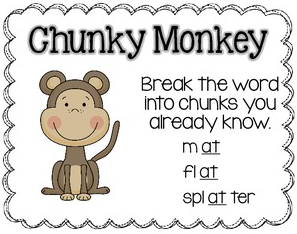 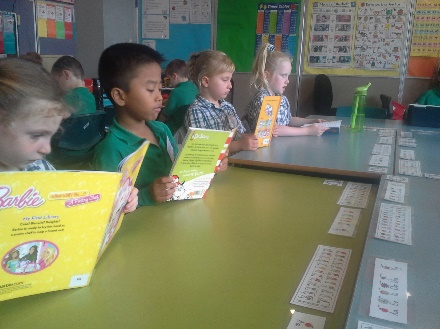 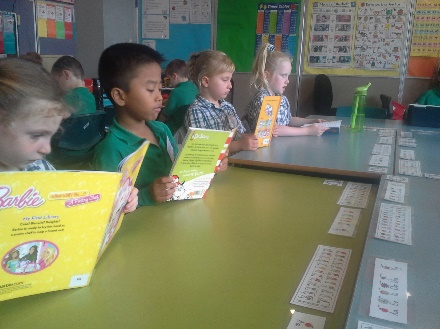 Term 1 - Weeks 6 and 7! 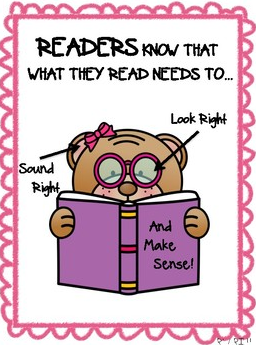 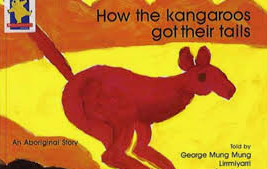 